Для того чтобы принять участие 1) Необходимо перейти по ссылке https://form s.gle/rti5wg7xgfSyKKon9 и заполнить форму обязательной регистрации до 10:00 по московскому времени 01 ноября 2019 года собязательным указанием следующей информации: адрес электронной почты, ФИО (имя и отчество необходимо указать полностью), должность, полное наименование организации, город и субъект РФ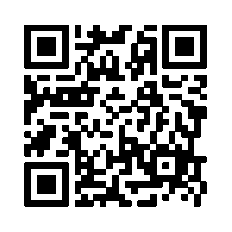 или2) Взять мобильный телефон с камерой,Запустить программу для сканирования QR-кода,Навести объектив камеры на QR-код,Заполнить форму обязательной регистрации После регистрации 01 ноября в 10:00 необходимо пройти по ссылке https://youtu.be/KtHg R-bQlE и нажать на просмотр вебинара.Вебинар будет выложен в записи на странице мероприятия Тотальный тест «Доступная среда» в разделе «Как подготовиться к тесту?» в течение 10 дней после проведения вебинара!Минимальная конфигурация оборудования в удаленной аудитории, в которой располагается слушатель вебинара:Компьютер следующей конфигурации:Доступ в сеть интернет со скоростью 10 Мбит/с (минимум 5 Мбит/с).Операционная система Windows (XP/Vista/7/8/10).Оперативная память 4 Гб (минимум 2 Гб).Рекомендуемый Интернет-браузер - Google Chrome, Mozilla Firebox (обновленный до последней версии).Проверить корректность работы браузера можно, пройдя по ссылке вебинара: https://youtu.be/KtHg R-bQlE При корректной работе программы должно отобразиться окно вебинара (окно с заставкой, чат и т.д.). По этой же ссылке будет проводиться само мероприятие.Установленное и корректно работающее оборудование для вывода звука из вебинара (напр., колонки). Если нет необходимости выводить звук для аудитории, рекомендуется использовать индивидуальные наушники или гарнитуру с наушниками.Инструкция по подключению и работе через вебинар.В адресную строку браузера скопируйте ссылку: https://youtu.be/KtHg_R-bQlEДолжно открыться окно просмотра вебинара.<-	-> С Л youtube.com/watch?v=KtHg_R-bQIE&feature-ycxitu.be= О YouTube	Введите запрос	Q,	П»	JИнтересные сообщения ▼ТОТАЛЬНЫЙ ТЕСТВебинар №2: "Рекомендации по общению с людьми с инвалидностью и оказанию ситуационной I помощи»ия планов мероприятий субъектов о значений показателей доступности для ■енного питания, 1 ноября 2018 годаВо время мероприятия в центральной части отображается презентация выступающего, а в левом углу - видеоизображение; чат располагается в правой части.Замечания по организации вебинара:Все вопросы можно писать в чат.На все вопросы эксперты письменно ответят после прохождения вебинара в течениинедели.Контактные данные (по всем техническим вопросам и вопросам регистрации):Беляева Наталья ПавловнаПочта: natalivabelvaeva2010@vandex.ruТелефон: +7 (951) 542 35 57/ +7 (977) 528 79 96